PEMBROKESHIRE COAST NATIONAL PARK AUTHORITYCALENDAR OF MEETINGS 2019/20PEMBROKESHIRE COAST NATIONAL PARK AUTHORITYCALENDAR OF MEETINGS 2019/20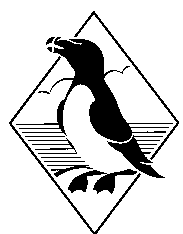 Wed 05 June 2019	10:00National Park Authority AGM followed by Ordinary meeting National Park Authority AGM followed by Ordinary meeting 	12:30 WorkshopWorkshopWed 12 June 2019 	10:00Operational ReviewOperational ReviewWed 19 June 2019 	10:00DM CommitteeDM Committee	12:30Employee ForumEmployee ForumWed 26 June 2019 	09:30Study DayStudy DayMon 01 July 2020 	09:30DM Site InspectionDM Site InspectionWed 03 July 2019 	10:00Sustainable Development Fund CommitteeSustainable Development Fund CommitteeWed 10 July 2019 	10:00Audit & Corporate Services Review CommitteeAudit & Corporate Services Review CommitteeThur 25 July 2019 	10:00National Park AuthorityNational Park Authority	12:30WorkshopWorkshopWed 31 July 2019 	10:00Development Management CommitteeDevelopment Management Committee	12:30Member Development CommitteeMember Development CommitteeMon 02 Sept 2019 	09:30Development Management Site InspectionDevelopment Management Site InspectionWed 04 Sept 2019 	10:00National Park AuthorityNational Park Authority	12:30WorkshopWorkshopWed 11 Sept 2019 	10:00Development Management CommitteeDevelopment Management Committee	12:30Employee ForumEmployee ForumMon 23 Sept 2019 	09:30Development Management Site InspectionDevelopment Management Site InspectionWed 25 Sept 2019 	10:00Local Development Plan Review WorkshopLocal Development Plan Review Workshop	12:30Operational Review CommitteeOperational Review CommitteeWed 02 Oct 2019	10:00Standards CommitteeStandards CommitteeWed 09 Oct 2019 	10:00Sustainable Development Fund CommitteeSustainable Development Fund CommitteeWed 16 Oct 2019 	10:00National Park AuthorityNational Park Authority	12:30Local Development Plan Review WorkshopLocal Development Plan Review WorkshopWed 23 Oct 2019 	10:00Development Management CommitteeDevelopment Management Committee	12:30Personnel CommitteePersonnel CommitteeMon 04 Nov 2019 	09:30Development Management Site InspectionDevelopment Management Site InspectionWed 06 Nov 2019 	10:00Audit & Corporate Services Review CommitteeAudit & Corporate Services Review Committee	12:30Member Development CommitteeMember Development CommitteeWed 27 Nov 2019 	10:00Local Development Plan Review WorkshopLocal Development Plan Review Workshop	12:30Chief Executive Performance Review Panel Chief Executive Performance Review Panel Wed 04 Dec 2019 	10:00Development Management CommitteeDevelopment Management Committee	12:30Budget WorkshopBudget WorkshopWed 11 Dec 2019 	10:00National Park AuthorityNational Park Authority 	12:30Operational Review CommitteeOperational Review CommitteeMon 16 Dec 2019 	09:30Development Management Site InspectionDevelopment Management Site InspectionWed 18 Dec 2019 	10:00Local Development Plan Review WorkshopLocal Development Plan Review WorkshopWed 22 Jan 2020 	10:00Sustainable Development Fund CommitteeSustainable Development Fund CommitteeWed 29 Jan 2020 	10:00Development Management CommitteeDevelopment Management Committee	12:30WorkshopWorkshopWed 05 Feb 2020 	10:00National Park AuthorityNational Park Authority	12:30Member Development CommitteeMember Development CommitteeMon 10 Feb 2020 	09:30Development Management Site InspectionDevelopment Management Site InspectionWed 12 Feb 2020 	10:00Audit & Corporate Services Review CommitteeAudit & Corporate Services Review CommitteeWed 18 March 2020 	10:00Development Management CommitteeDevelopment Management Committee	12:30Chief Executive Performance Review Panel Chief Executive Performance Review Panel Wed 25 March 2020 	10:00Operational Review CommitteeOperational Review Committee	12:30Employee ForumEmployee ForumMon 30 March 2020 	09:30Development Management Site InspectionDevelopment Management Site InspectionWed 01 April 2020 	10:00National Park AuthorityNational Park Authority	12:30WorkshopWorkshopWed 22 April 2020 	10:00Sustainable Development Fund CommitteeSustainable Development Fund CommitteeWed 29 April 2020 	10:00Development Management CommitteeDevelopment Management Committee	12:30Personnel CommitteePersonnel CommitteeWed 06 May 2020 	10:00Member Development CommitteeMember Development CommitteeMon 11 May 2020 	09:30Development Management Site InspectionDevelopment Management Site InspectionWed 13 May 2020	10:00Audit & Corporate Services Review CommitteeAudit & Corporate Services Review CommitteeWed 20 May 2020 	09:30Study DayStudy DayWed 03 June 2020 	10:00National Park Authority AGM followed by Ordinary meeting National Park Authority AGM followed by Ordinary meeting 	12:30WorkshopWorkshop